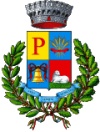  COMUNE D I PERDAXIUSUFFICIO DEL SINDACOAVVI S O CHIUSURA AL PUBBLICO DEGLI UFFICI COMUNALIConsiderato il numero importante dei contagi nel nostro territorio, in via precauzionale a tutela della salute pubblica e della sicurezza igienico sanitaria dei dipendenti comunali e degli amministratori, si è disposta la chiusura al pubblico degli uffici comunali da venerdì 21/01/2022 fino a venerdì 28/01/2022.Rimangono garantiti i casi di atti urgenti e non differibili.	I servizi comunali sono contattabili a seguenti recapiti:Telefono 0781-952007Email: protocollo@comune.perdaxius.ci.it                                                                                       IL SINDACO                                                                                                                     F.TO  GIANLUIGI LORU